Endermologia<strong>Endermologia</strong> to innowacyjny zabieg, który jest jednym z najpopularniejszych zabiegów na ciało. Sprawdźcie na czym polega i dla kogo jest dedykowany. Serdecznie zapraszamy!Endermologia - na czym polega?Endermologia to zabieg, który polega na stymulowaniu skóry w sposób mechaniczny. Prowadzi to do naturalnego aktywowania metabolizmu komórek oraz pobudzania tkanek do regeneracji i lipolizy. Zabieg ten jest całkowicie bezbolesny oraz nieinwazyjny. Przynosi on bardzo szybkie rezultaty, bowiem pierwsze efekty są widoczne już po 3 zabiegach. To całkowicie skuteczna i bezpieczna metoda na ujędrnienie oraz wyszczuplenie ciała, a także na redukcję cellulitu. Sprawdźcie koniecznie!Endermologia - dla kogo jest przeznaczona?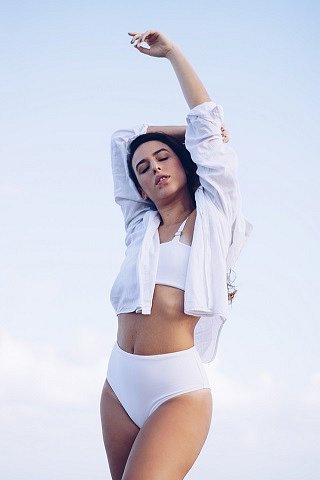 Zabieg ten przeznaczony jest dla wszystkich osób, które chcą zredukować widoczność cellulitu czy obrzęki skóry. Endermologia pomaga również odzyskać utraconą jędrność skóry, a także usunąć nadmiar toksyn w organizmie. Zabieg ten przeznaczony jest również dla osób, które zmagają się z zaburzeniami krążenia krwi i krążenia limfatycznego, a także napięciem mięśniowym. Dzięki niemu uzyskacie szczupłą i jędrną sylwetkę już po wykonaniu kilku zabiegów!Gdzie wykonać ten zabieg?Zabieg, jakim jest endermologia możecie wykonać w Klinice Zakrzewscy. Jest on wykonywany przy użyciu nowoczesnego sprzętu, przez doświadczonych lekarzy, dlatego odznacza się wysoką skutecznością. Zachęcamy do zapoznania się z ofertą na stronie internetowej kliniki!